Fête de Ste Anne - Verquigneul le 25 juillet 2013A l'occasion de la fête de Ste Anne notre communauté s'est rassemblée à Verquigneul pour prier la Sainte patrone de notre paroisse.En procession nous avons élevé nos prières devant les chapelles dédiées à la très Sainte Vierge Marie, à Sainte Germaine, à Sainte Barbe et à Sainte Thérèse de l'enfant Jésus ."Ste Anne tu as donné le jour à Marie Immaculée,qui mettra au monde Jésus, le vrai soleil levant,illuminat notre regard,Ste Anne, bénie sois-tu!"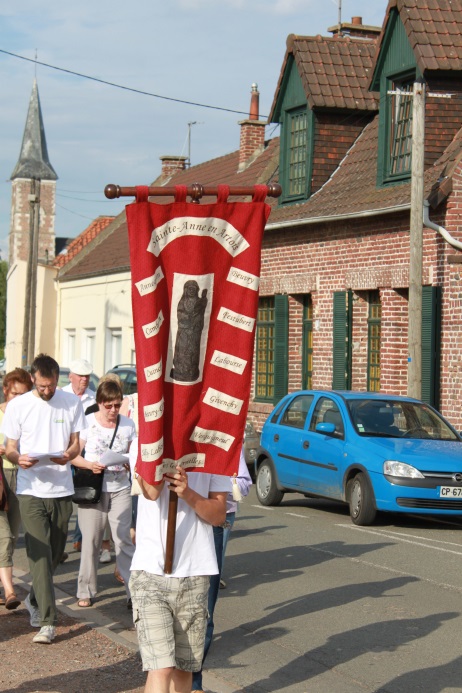 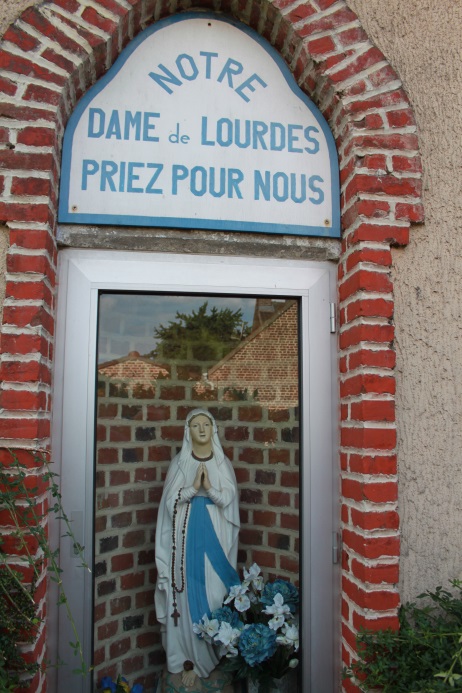 